臺南市立柳營國中111學年度家庭教育融入教學活動設計七下 健康家庭加加油  融入家庭教育議題學習單成果融入家庭教育議題學習單成果單元名稱健康家庭加加油健康家庭加加油健康家庭加加油健康家庭加加油授課對象七下教學節數2節2節學習主題實質內涵家J5 了解與家人溝通互動及相互支持的適切方式。家J5 了解與家人溝通互動及相互支持的適切方式。家J5 了解與家人溝通互動及相互支持的適切方式。家J5 了解與家人溝通互動及相互支持的適切方式。總綱核心素養A2系統思考與解決問題B1符號運用與溝通表達C2人際關係與團隊合作A2系統思考與解決問題B1符號運用與溝通表達C2人際關係與團隊合作A2系統思考與解決問題B1符號運用與溝通表達C2人際關係與團隊合作A2系統思考與解決問題B1符號運用與溝通表達C2人際關係與團隊合作融入之領域健體領域健體領域健體領域健體領域學習表現1-IV-2了解社會與自然環境，及其對個人及家庭的影響。2-IV-3了解青少年與父母的溝通、衝突與因應方式。3-IV-1了解人際交往、親密關係，以及婚姻與家庭等關係的發展。1-IV-2了解社會與自然環境，及其對個人及家庭的影響。2-IV-3了解青少年與父母的溝通、衝突與因應方式。3-IV-1了解人際交往、親密關係，以及婚姻與家庭等關係的發展。1-IV-2了解社會與自然環境，及其對個人及家庭的影響。2-IV-3了解青少年與父母的溝通、衝突與因應方式。3-IV-1了解人際交往、親密關係，以及婚姻與家庭等關係的發展。1-IV-2了解社會與自然環境，及其對個人及家庭的影響。2-IV-3了解青少年與父母的溝通、衝突與因應方式。3-IV-1了解人際交往、親密關係，以及婚姻與家庭等關係的發展。學習內容家A-IV-4社會環境、自然環境對個人及家庭的影響。家B-IV-7青少年階段的親子衝突成因與因應方式。家C-IV-1人際交往的態度與知能。家A-IV-4社會環境、自然環境對個人及家庭的影響。家B-IV-7青少年階段的親子衝突成因與因應方式。家C-IV-1人際交往的態度與知能。家A-IV-4社會環境、自然環境對個人及家庭的影響。家B-IV-7青少年階段的親子衝突成因與因應方式。家C-IV-1人際交往的態度與知能。家A-IV-4社會環境、自然環境對個人及家庭的影響。家B-IV-7青少年階段的親子衝突成因與因應方式。家C-IV-1人際交往的態度與知能。學習目標一、理解家庭的健康生活規範的意義並肯定其價值，體悟家庭關係的影響性，並能遵守合宜的健康生活規範。二、分析家庭溝通不良與衝突問題發生的因素，並願意反省修正，嘗試運用策略方法以經營家庭關係。三、認識家庭暴力的發生因素與相關法規，善用各項社會資源協助自己或他人處理家暴問題。一、理解家庭的健康生活規範的意義並肯定其價值，體悟家庭關係的影響性，並能遵守合宜的健康生活規範。二、分析家庭溝通不良與衝突問題發生的因素，並願意反省修正，嘗試運用策略方法以經營家庭關係。三、認識家庭暴力的發生因素與相關法規，善用各項社會資源協助自己或他人處理家暴問題。一、理解家庭的健康生活規範的意義並肯定其價值，體悟家庭關係的影響性，並能遵守合宜的健康生活規範。二、分析家庭溝通不良與衝突問題發生的因素，並願意反省修正，嘗試運用策略方法以經營家庭關係。三、認識家庭暴力的發生因素與相關法規，善用各項社會資源協助自己或他人處理家暴問題。一、理解家庭的健康生活規範的意義並肯定其價值，體悟家庭關係的影響性，並能遵守合宜的健康生活規範。二、分析家庭溝通不良與衝突問題發生的因素，並願意反省修正，嘗試運用策略方法以經營家庭關係。三、認識家庭暴力的發生因素與相關法規，善用各項社會資源協助自己或他人處理家暴問題。課前準備(教學器材)教師：一、相關電子設備、電腦、音箱、相關教學投影片、影音檔。二、學習活動單、情境演練道具。教師：一、相關電子設備、電腦、音箱、相關教學投影片、影音檔。二、學習活動單、情境演練道具。教師：一、相關電子設備、電腦、音箱、相關教學投影片、影音檔。二、學習活動單、情境演練道具。教師：一、相關電子設備、電腦、音箱、相關教學投影片、影音檔。二、學習活動單、情境演練道具。節數與時間學習活動內容及實施方式學習活動內容及實施方式學習活動內容及實施方式評量方式第一節暢談健康家規(學習目標一，教學15分鐘）一、教師運用課文的家庭生活規範引導學生了解什麼是健康生活規範，延伸討論至學生個人家庭相處情況。二、引導學生思考自己家中是否有相關規範，教師也可以詢問學生以下三個問題：㈠家中是否也有訂定家庭規範？㈡為什麼要訂定這些家庭規範？㈢如果家中沒有特別訂定家庭規範，那麼是否有什麼特定的生活習慣是家庭生活養成的？三、思考健康家庭規範的意義，提及家長最容易與青少年發生爭執的就是3C產品的使用方式與時間，利用課文中大康家的家規引導思考，並希望家人都能遵守合宜的家庭規定。家庭溝通不良事件簿（學習目標二，教學30分鐘）一、透過案例討論家庭溝通與衝突策略，從溝通不良案例中，帶出自我中心、先入為主翻舊帳、逃避溝通和間接溝通等常見的問題。由於溝通問題的類型與分類眾多，課文僅列出一部分，教師可視需要蒐集資料再行補充介紹。二、運用學習活動單「讓我們一家更靠近」討論家庭成員的溝通問題和解決之道，利用學習活動單中親密留言板內容表達對家人的關懷與感謝。三、課文說明面對衝突的步驟，教師補充衝突特質。㈠衝突產生不一定是某方懷有惡意，只是雙方間的想法步驟不一致所造成。㈡衝突帶給人緊張、不開心的感覺，造成和諧關係被破壞。而當事人可能會情緒激動、焦急、不安、喪氣等，甚至出現恐懼、愧疚、生氣、受傷等反應。四、教師可運用其他衝突案例，引導學生思考如何處理家庭衝突，試著運用溝通與協商生活技巧，練習解決問題。五、教師可請學生寫下家庭衝突的事件與對話，若能在班上進行對話演練更好，以檢視衝突發生的原因與解決策略。六、教師可分組閱讀衝突處理繪本故事，並請學生分享閱讀心得，如《隔壁的貍貓》、《大吼大叫的企鵝媽媽》、《綠蜥蜴和紅方塊》、《我和小凱絕交了》、《是蝸牛開始的》、《南瓜湯》等繪本。七、課程小結與人相處難免會發生衝突，衝突並非都是壞事，檢視問題與理解對方的重要過程，也能幫助關係更緊密。最後可請學生想想自己曾有過的衝突事件，不限於家人，記錄當時的對象和處理的過程，以及自覺處理方法效果如何，教師可以此作為課後作業。暢談健康家規(學習目標一，教學15分鐘）一、教師運用課文的家庭生活規範引導學生了解什麼是健康生活規範，延伸討論至學生個人家庭相處情況。二、引導學生思考自己家中是否有相關規範，教師也可以詢問學生以下三個問題：㈠家中是否也有訂定家庭規範？㈡為什麼要訂定這些家庭規範？㈢如果家中沒有特別訂定家庭規範，那麼是否有什麼特定的生活習慣是家庭生活養成的？三、思考健康家庭規範的意義，提及家長最容易與青少年發生爭執的就是3C產品的使用方式與時間，利用課文中大康家的家規引導思考，並希望家人都能遵守合宜的家庭規定。家庭溝通不良事件簿（學習目標二，教學30分鐘）一、透過案例討論家庭溝通與衝突策略，從溝通不良案例中，帶出自我中心、先入為主翻舊帳、逃避溝通和間接溝通等常見的問題。由於溝通問題的類型與分類眾多，課文僅列出一部分，教師可視需要蒐集資料再行補充介紹。二、運用學習活動單「讓我們一家更靠近」討論家庭成員的溝通問題和解決之道，利用學習活動單中親密留言板內容表達對家人的關懷與感謝。三、課文說明面對衝突的步驟，教師補充衝突特質。㈠衝突產生不一定是某方懷有惡意，只是雙方間的想法步驟不一致所造成。㈡衝突帶給人緊張、不開心的感覺，造成和諧關係被破壞。而當事人可能會情緒激動、焦急、不安、喪氣等，甚至出現恐懼、愧疚、生氣、受傷等反應。四、教師可運用其他衝突案例，引導學生思考如何處理家庭衝突，試著運用溝通與協商生活技巧，練習解決問題。五、教師可請學生寫下家庭衝突的事件與對話，若能在班上進行對話演練更好，以檢視衝突發生的原因與解決策略。六、教師可分組閱讀衝突處理繪本故事，並請學生分享閱讀心得，如《隔壁的貍貓》、《大吼大叫的企鵝媽媽》、《綠蜥蜴和紅方塊》、《我和小凱絕交了》、《是蝸牛開始的》、《南瓜湯》等繪本。七、課程小結與人相處難免會發生衝突，衝突並非都是壞事，檢視問題與理解對方的重要過程，也能幫助關係更緊密。最後可請學生想想自己曾有過的衝突事件，不限於家人，記錄當時的對象和處理的過程，以及自覺處理方法效果如何，教師可以此作為課後作業。暢談健康家規(學習目標一，教學15分鐘）一、教師運用課文的家庭生活規範引導學生了解什麼是健康生活規範，延伸討論至學生個人家庭相處情況。二、引導學生思考自己家中是否有相關規範，教師也可以詢問學生以下三個問題：㈠家中是否也有訂定家庭規範？㈡為什麼要訂定這些家庭規範？㈢如果家中沒有特別訂定家庭規範，那麼是否有什麼特定的生活習慣是家庭生活養成的？三、思考健康家庭規範的意義，提及家長最容易與青少年發生爭執的就是3C產品的使用方式與時間，利用課文中大康家的家規引導思考，並希望家人都能遵守合宜的家庭規定。家庭溝通不良事件簿（學習目標二，教學30分鐘）一、透過案例討論家庭溝通與衝突策略，從溝通不良案例中，帶出自我中心、先入為主翻舊帳、逃避溝通和間接溝通等常見的問題。由於溝通問題的類型與分類眾多，課文僅列出一部分，教師可視需要蒐集資料再行補充介紹。二、運用學習活動單「讓我們一家更靠近」討論家庭成員的溝通問題和解決之道，利用學習活動單中親密留言板內容表達對家人的關懷與感謝。三、課文說明面對衝突的步驟，教師補充衝突特質。㈠衝突產生不一定是某方懷有惡意，只是雙方間的想法步驟不一致所造成。㈡衝突帶給人緊張、不開心的感覺，造成和諧關係被破壞。而當事人可能會情緒激動、焦急、不安、喪氣等，甚至出現恐懼、愧疚、生氣、受傷等反應。四、教師可運用其他衝突案例，引導學生思考如何處理家庭衝突，試著運用溝通與協商生活技巧，練習解決問題。五、教師可請學生寫下家庭衝突的事件與對話，若能在班上進行對話演練更好，以檢視衝突發生的原因與解決策略。六、教師可分組閱讀衝突處理繪本故事，並請學生分享閱讀心得，如《隔壁的貍貓》、《大吼大叫的企鵝媽媽》、《綠蜥蜴和紅方塊》、《我和小凱絕交了》、《是蝸牛開始的》、《南瓜湯》等繪本。七、課程小結與人相處難免會發生衝突，衝突並非都是壞事，檢視問題與理解對方的重要過程，也能幫助關係更緊密。最後可請學生想想自己曾有過的衝突事件，不限於家人，記錄當時的對象和處理的過程，以及自覺處理方法效果如何，教師可以此作為課後作業。學習單問答第二節愛家行動拼拼樂（學習目標一、二，教學15分鐘）一、教師強調經營家庭關係，並非全都是家中長輩的責任，是所有成員都需要努力的。大家可以從生活細節開始做起，鼓勵學生只要願意行動，家庭的氣氛關係就會慢慢的有變化而且不一樣。二、運用課本內容補充介紹家庭關係經營策略㈠遵守家庭規範：訂定家庭規範就應該努力遵守，大人與孩子都應該做到。㈡相互陪伴：多參與彼此的生活及家庭事務。㈢表達愛與感謝：教師特別說明對家人的關懷也是要表達出來，對方才能實際感受到，一句感謝的話或小卡都可以讓家人感受到溫暖。請學生自由發表，還有哪些方法可以讓家人關係更融洽。㈣分擔家庭任務：強調共同參與的重要，並詢問學生在家做了哪些家務事。三、滋潤家庭關係需要家人共同努力，請學生填寫課本第78頁的內容，並思考可以透過哪些實際行動，來增進家人間的關係。最後請學生分享個人想法與撰寫的內容。愛要擁抱．遠離家暴（學習目標三，教學30分鐘）一、請學生或教師事先蒐集的家庭暴力新聞事件(也可蒐集亞洲藝人夫妻的家暴事件)，配合課本介紹家庭暴力的定義，以及家暴目睹者、受害者與施暴者可以怎麼做，並討論以下問題：㈠你如果是被害者可以怎麼做？㈡加害者應該如何處理情緒與壓力？㈢若你目睹或發現疑似家暴的狀況，可以怎麼幫忙？二、補充說明臺灣《家庭暴力防治法》的緣起與西元1993年「鄧如雯殺夫」刑事案件有關，鄧如雯長期遭受家庭暴力，家人長期被施暴及恐嚇因而殺夫。在受審過程中，婦女團體支援，最後鄧如雯判刑三年，也因該案政府於西元1998年6月24日立法通過《家庭暴力防治法》，中華民國成為亞洲第一個通過《家庭暴力防治法》與《民法》保護令的國家。三、課程小結教師總結，家庭關係是需要家庭中每一個成員的用心經營，無法單靠家長或個人就能維持。愛家行動拼拼樂（學習目標一、二，教學15分鐘）一、教師強調經營家庭關係，並非全都是家中長輩的責任，是所有成員都需要努力的。大家可以從生活細節開始做起，鼓勵學生只要願意行動，家庭的氣氛關係就會慢慢的有變化而且不一樣。二、運用課本內容補充介紹家庭關係經營策略㈠遵守家庭規範：訂定家庭規範就應該努力遵守，大人與孩子都應該做到。㈡相互陪伴：多參與彼此的生活及家庭事務。㈢表達愛與感謝：教師特別說明對家人的關懷也是要表達出來，對方才能實際感受到，一句感謝的話或小卡都可以讓家人感受到溫暖。請學生自由發表，還有哪些方法可以讓家人關係更融洽。㈣分擔家庭任務：強調共同參與的重要，並詢問學生在家做了哪些家務事。三、滋潤家庭關係需要家人共同努力，請學生填寫課本第78頁的內容，並思考可以透過哪些實際行動，來增進家人間的關係。最後請學生分享個人想法與撰寫的內容。愛要擁抱．遠離家暴（學習目標三，教學30分鐘）一、請學生或教師事先蒐集的家庭暴力新聞事件(也可蒐集亞洲藝人夫妻的家暴事件)，配合課本介紹家庭暴力的定義，以及家暴目睹者、受害者與施暴者可以怎麼做，並討論以下問題：㈠你如果是被害者可以怎麼做？㈡加害者應該如何處理情緒與壓力？㈢若你目睹或發現疑似家暴的狀況，可以怎麼幫忙？二、補充說明臺灣《家庭暴力防治法》的緣起與西元1993年「鄧如雯殺夫」刑事案件有關，鄧如雯長期遭受家庭暴力，家人長期被施暴及恐嚇因而殺夫。在受審過程中，婦女團體支援，最後鄧如雯判刑三年，也因該案政府於西元1998年6月24日立法通過《家庭暴力防治法》，中華民國成為亞洲第一個通過《家庭暴力防治法》與《民法》保護令的國家。三、課程小結教師總結，家庭關係是需要家庭中每一個成員的用心經營，無法單靠家長或個人就能維持。愛家行動拼拼樂（學習目標一、二，教學15分鐘）一、教師強調經營家庭關係，並非全都是家中長輩的責任，是所有成員都需要努力的。大家可以從生活細節開始做起，鼓勵學生只要願意行動，家庭的氣氛關係就會慢慢的有變化而且不一樣。二、運用課本內容補充介紹家庭關係經營策略㈠遵守家庭規範：訂定家庭規範就應該努力遵守，大人與孩子都應該做到。㈡相互陪伴：多參與彼此的生活及家庭事務。㈢表達愛與感謝：教師特別說明對家人的關懷也是要表達出來，對方才能實際感受到，一句感謝的話或小卡都可以讓家人感受到溫暖。請學生自由發表，還有哪些方法可以讓家人關係更融洽。㈣分擔家庭任務：強調共同參與的重要，並詢問學生在家做了哪些家務事。三、滋潤家庭關係需要家人共同努力，請學生填寫課本第78頁的內容，並思考可以透過哪些實際行動，來增進家人間的關係。最後請學生分享個人想法與撰寫的內容。愛要擁抱．遠離家暴（學習目標三，教學30分鐘）一、請學生或教師事先蒐集的家庭暴力新聞事件(也可蒐集亞洲藝人夫妻的家暴事件)，配合課本介紹家庭暴力的定義，以及家暴目睹者、受害者與施暴者可以怎麼做，並討論以下問題：㈠你如果是被害者可以怎麼做？㈡加害者應該如何處理情緒與壓力？㈢若你目睹或發現疑似家暴的狀況，可以怎麼幫忙？二、補充說明臺灣《家庭暴力防治法》的緣起與西元1993年「鄧如雯殺夫」刑事案件有關，鄧如雯長期遭受家庭暴力，家人長期被施暴及恐嚇因而殺夫。在受審過程中，婦女團體支援，最後鄧如雯判刑三年，也因該案政府於西元1998年6月24日立法通過《家庭暴力防治法》，中華民國成為亞洲第一個通過《家庭暴力防治法》與《民法》保護令的國家。三、課程小結教師總結，家庭關係是需要家庭中每一個成員的用心經營，無法單靠家長或個人就能維持。學習單問答參考資料康軒版教科書康軒版教科書康軒版教科書康軒版教科書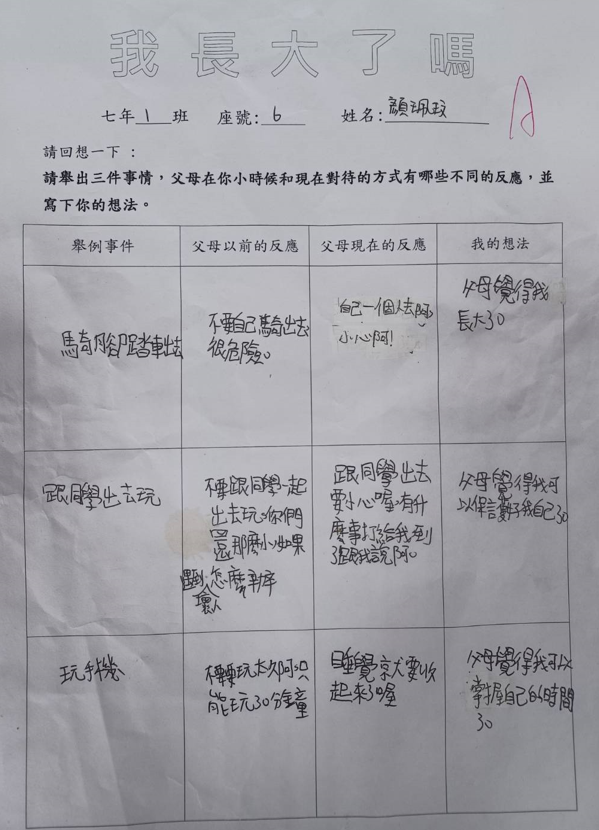 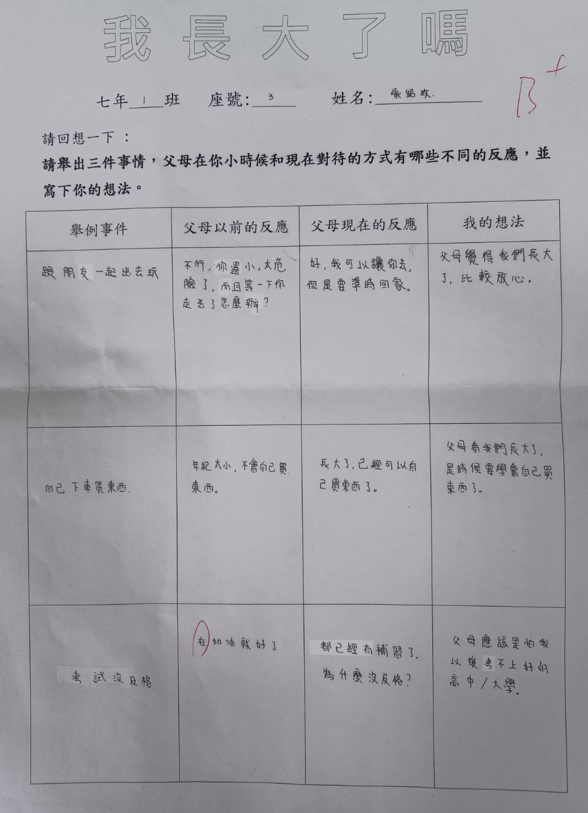 